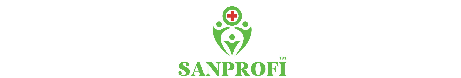 Техническое заданиеДезинфицирующее средство «Sanprofi» это порошок белого цвета с включениями окрашенных гранул и с запахом применяемой отдушки.  Состав: перкарбонат натрия 27%, тетраацетилэтилендиамин 5% и другие вспомогательные компоненты. Массовая доля активного кислорода 2,9-3,9%, надуксусной кислоты 2,0-3,0%, показатель активности водородных  ионов 1,0%, водного раствора средства (pH) -10,80±0,10.Предназначено для профессионально использования в прачечных (больничных, городских, специализированных) для одновременной стирки, обеззараживая и отбеливания текстильных изделий (ручным способом и в процессе машинной стирки в профессиональных и бытовых стиральных машинах любого типа, в том числе с дозирующими устройствами), больничного, постельного и нательного белья, байковых одеял, полотенец, подкладных пеленок (в т.ч. пеленок новорожденных),   спецодежды обслуживающего персонала, столового и кухонного белья, текстильных расходных материалов для уборки МОПов, салфеток из различных тканей, в т.ч. загрязненных кровью, выделениями, другими биологическими субстратами и пищей, из медицинских организаций (включая перинатальные центры и детские больницы), предприятия коммунально-бытового обслуживания (гостиницы, общежития, организации, организаций, осуществляющих образовательную деятельность (в т.ч. школьных и дошкольных), социального обеспечения, пенитенциарных учреждениях, организаций общественного питания, объектов железнодорожного и водного транспорта, воинских частей, объектов инфраструктуры министерства обороны, чрезвычайных ситуаций, а так же населением в быту. Средство обладает антимикробным действием в отношении бактерий  (включая микробактерии туберкулеза – тестировано на Mycabacterium terrae), вирусов (Кокасаки, ЕСНО, полиомиелита, энтеральных и парентеральных гепатитов,  ротавирусов, норовирусов, , ВИЧ, гриппа  (в т.ч. A H5NI, A HINI), аденовирусов и др. возбудителей ОРВИ, герпеса, цитомегалии), грибов рода Кандида и Трихофитон, а также моющими и отбеливающими свойствами.Срок годности средства – 3 года в невскрытой упаковке изготовителя. Допускается использовать средство после вскрытия упаковки при соблюдении условий хранения (при температуре от -40˚С до +30˚С и относительной влажности не более 95%, защищенным от воздействия прямых солнечных лучей в течении 12 месяцев.Расход средства: на 1 кг сухого белья требуется  28  грамм средства.Форма выпуска: картонный короб весом 15 кг: 2 мешка по 7.5 кг с мерной ложкой.                       ООО "СЦНТ"Адрес: 630001, Новосибирская область, Новосибирск город, Гипсовая улица, дом 3, цех №2, тел/факс: 2850001, E-mail: office@sanprofi.com